BOARD MEETING Feb 6, 2020Meeting called to order at 1:00.Attending - Preuett, Sve, Scoggins, Neri, Keefe                   Fisher (RPM) and approximately 35 owners.Approved minutes of November 14 meeting.Committee ReportsFinancial Report - Keefe reported results thru December (9 months of fiscal year) expenses                              were $2,800 under budget.  Work underway to prepare next fiscal year                              budget and anticipate an increase of about 6% in expenses.Landscape Report - Sve reported bitter blue sod in front of building completed.  Next step will                                  be to do sod from pool area to water.  Anticipate total cost of project to                                  be $20,000 ($5,000 this fiscal year and $15,000 next fiscal year.)Property Manger Report- Had plumber inspect toilets to find cause of water emptying from toilets in units 110 and adjoining   units.  Could not find a specific cause.- Annual meeting scheduled for Wednesday March 4 at 1:00.Old Business- Fire Department BDA communication survey to assure firemen can have radio contact  from all areas of tower buildings estimated cost of $1500.  Note: This will require  inspector  to go into every tower unit.- Pool gazebo cover - Still waiting for city approval for permit to be issued.  Owner Schutt (109)  volunteered to follow up with city to expedite approval. - Re-cycling - Reviewed procedures and stressed no plastic bags should go into re-cycle    bins.New Business -- Motion made and approved our attorney's Resolution Interpreting and Clarifying Section 15.2   of condo declaration regarding the waving of certain leasing restrictions of a unit  by a bona   fide owner through inheritance.- Motion made and approved to pay Erwin's Landscaping $8700 for installing sod in front   of building, palm trees and plants and removing hedges.- Motion made and approved for Erwin's Landscaping to complete re-sodding and landscaping  by pool area for $20,000. Note: $5,000 should be paid this fiscal year and balance next.- Motion made and approved to have Munyan Painting & Restoration do concrete repairs  to stacks #2 and #4 at cost of approximately $7,900 to be paid from reserves.  Note: Unit owners responsible for temporary removal of storm shutters if required.- Motion made and approved to pay S&S Landscaping $3,850 to install drains in rear of  units 101,2,3,4 and connect to purge box for positive draining away from building.Meeting adjourned at 2:10.x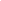 